Załącznik nr 1Opis przedmiotu zamówienia - poprawionyPrzedmiotem zamówienia jest wynajem i serwis odzieży roboczej dla pracowników Spółki Komunalnej Wschowa Sp. z o.o. w następującym asortymencie:* podana ilość jest wartością orientacyjną, którą Zamawiający aktualnie dzierżawi, podaną na potrzeby wyceny. Ilość ta w poszczególnych okresach rozliczeniowych może ulec zmianie (ilość zależna od realnych potrzeb Zamawiającego). Zamawiający zastrzega sobie prawo zwiększenia/zmniejszenia przedmiotu zamówienia o 15 % łącznej ilości zatrudnionych pracowników.W poz. 1-13 i poz. 17-20 Zamawiający dopuszcza możliwość ubrań unisex.Warunki ogólne, które musi spełniać odzież:szycie – wszystkie szwy podwójne;dodatki z tworzyw sztucznych i metalu (guziki, klamry) powinny być odporne na działanie środków chemicznych i temperatury używanej w procesach technologicznych;kieszenie i inne elementy narażone na rozerwania lub wyrwanie winny być szczególnie wzmocnione, np. wielokrotnie przeszyte („ryglowane”);mocowanie guzików i wykonanie dziurek należy wykonać na dwóch warstwach materiału;kurczliwość tkanin do 3 %;kurczliwość tkanin bawełnianych do 5 %;tkanina nie może tracić koloru podczas całego okresu użytkowania;tkanina nie może ulegać mechaceniu;srebrna taśma odblaskowa o szerokości 5cm, nie tracąca właściwości odblaskowych podczas całego okresu użytkowania;dostarczona odzież musi spełniać warunki oraz normy określone certyfikatem CE;Uwaga: obecnie wynajmowana odzież robocza, będzie przez Zamawiającego wykupiona                     od dotychczasowego Wykonawcy i sukcesywnie wymieniana na nową odzież, uszytą                         i wynajmowaną przez nowego Wykonawcę, o parametrach zawartych w powyższej tabeli, zgodnie                     z Harmonogramem wymiany odzieży.Zakres usług w zakresie serwisu odzieży roboczej dla pracowników Spółki Komunalnej Wschowa Sp. z o.o.:oznaczenie odzieży imieniem i nazwiskiem pracownika, nr szafki, adresem dostawy oraz indywidualnym nr dla każdej odzieży;dostarczenie odzieży dopasowanej do wymiarów pracownika;pranie chemiczne ww. odzieży ochronnej pracowników zgodnie z ustaloną częstotliwością;czyszczenie, dezynfekcja, suszenie, prasowanie odzieży;dokonywanie przeróbek krawieckich, naprawy uszkodzonej odzieży (każdego uszkodzenia) na koszt Wykonawcy w terminie 14 dni roboczych od daty oddania uszkodzonej odzieży;wymiana odzieży zużytej;pokrycie kosztów opłaty ekologicznej;dostosowanie ilości odzieży w obrocie do fluktuacji kadr - zmiana odzieży w przypadku zwalnianych i nowoprzyjętych pracowników (Opcja);dostarczanie i odbieranie odzieży transportem Wykonawcy na jego koszt, raz w tygodniu      w ustalonym i stałym dniu tygodnia w godzinach 7:00-15:00;dostęp do elektronicznej platformy obsługi klienta zapewniający indywidualny dostęp          do wszelkiego rodzaju statystyk i zestawień dotyczących odzieży będącej w obrocie;oznakowanie odzieży pracowników:wszystkich działów Spółki - logo zgodne z załącznikiem nr 1a do OPZ o wymiarach 5x11cm, miejsce umieszczenia logo - przednia kieszeń spodni roboczych ogrodniczek;punktu pogrzebowego - logo zgodne z załącznikiem nr 1b do OPZ o wymiarach               6 cm x 9 cm, miejsce umieszczenia logo - na prawej piersi bluzy/polaru, kolor nici srebrny na czarnym tle;Zamawiający posiada pomieszczenia z szafkami na wypraną odzież roboczą i brudowniki        na brudną, w trzech budynkach działów Spółki Komunalnej Wschowa Sp. z o.o. zlokalizowanych we Wschowie przy ul. Polna 3, ul. Kaz. Wielkiego 24                                  i ul. Kaz. Wielkiego 24a. Wykonawca zobowiązany jest dostarczyć odzież we wskazane miejsce i posortować ją do odpowiednich przegródek szafki na odzież wypraną;nową odzież - wydaną po raz pierwszy do użytkowania - Wykonawca dostarczy do siedziby Spółki Komunalnej Wschowa Sp. z o.o. przy ul. Daszyńskiego 10 i przekaże upoważnionemu pracownikowi Zamawiającego wraz z wykazem zawierającym                     w szczególności: imię i nazwisko pracownika dla którego odzież jest przeznaczona oraz indywidualny nr odzieży;w okresie zimowym obejmującym miesiące: styczeń, luty, marzec, październik, listopad, grudzień pracownicy będą mieli na wyposażeniu po 2 komplety odzieży zimowej.               Po upływie okresu zimowego użytkowania, odzież nie będzie przekazana do depozytu Wykonawcy. Wykonawca nie będzie pobierał w tym czasie opłat za odzież zimową;Wykonawca przydzieli dedykowanego opiekuna klienta do opieki nad prawidłową realizacją umowy;zgłoszenia zapotrzebowania na nową odzież dokonywane będą mailem przez osobę odpowiedzialną za realizację umowy po stronie Zamawiającego;Wykonawca zobowiązuje się do wprowadzenia do swojego systemu informatycznego  serwisowanej i naprawianej odzieży stanowiącej własność Zamawiającego wraz                      z oznaczeniem (min. adres dostawy, rodzaj odzieży, imię i nazwisko pracownika, nr szafki, indywidualny nr odzieży). Wykonawca powinien umożliwić wgląd do systemu wyznaczonemu pracownikowi Zamawiającego.zakres usług wymienionych w pkt. 1-15 Wykonawca zobowiązany jest uwzględnić w cenie oferty. Załącznik nr 1a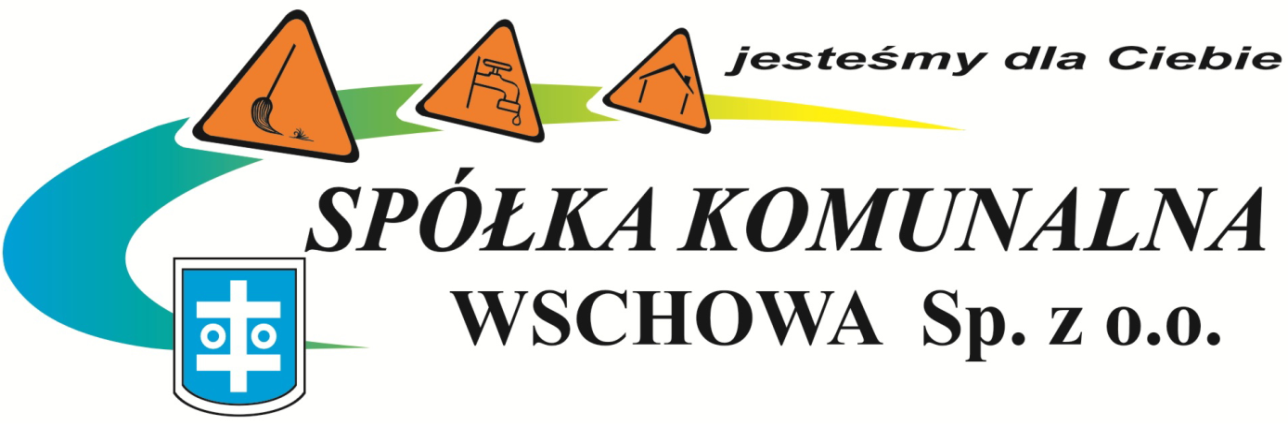 Załącznik nr 1b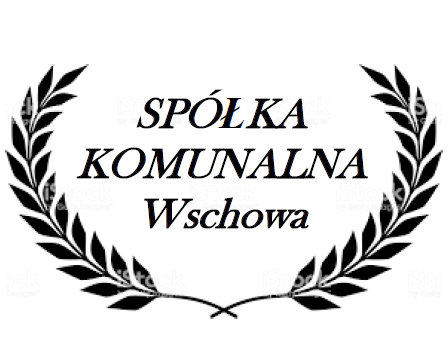 Lp.Rodzaj odzieżyOpis szczegółowyIlość sztuk na użytkownikaCałkowita ilość sztuk w obiegu*1Bluza/polar granatowy ze wstawkami z materiału fluorescencyjnego żółtego z odblaskami (męska)Dwie kieszenie boczne na zamek, bez kieszeni wewnętrznej; podkrój szyjny wykończony kołnierzem; rodzaj zapięcia: z przodu na zamek;  dołu wykończony tunelem ze sznurogumką regulującą obwód/ ściągaczem; rękaw zakończony gumką w tunelu/ściągaczem; tkanina: skład – 100% poliester; gramatura - min 360g/m2; kolor: granatowy z dwoma poziomymi taśmami odblaskowymi wokół tułowia i rękawów na całym obwodzie z materiału fluorescencyjnego żółtego o współczynniku iluminacji w 1 klasie widzialności, odpornymi na ścieranie, szerokość taśmy 5 cm;31172Bluza/polar granatowy ze wstawkami z materiału fluorescencyjnego żółtego z odblaskami (damska)Dwie kieszenie boczne na zamek, bez kieszeni wewnętrznej; podkrój szyjny wykończony kołnierzem; rodzaj zapięcia: z przodu na zamek; dołu wykończony tunelem ze sznurogumką regulującą obwód/ ściągaczem; rękaw zakończony gumką w tunelu/ściągaczem; tkanina: skład – 100% poliester; gramatura - min 360g/m2; kolor: granatowy z dwoma poziomymi taśmami odblaskowymi wokół tułowia i rękawów na całym obwodzie z materiału fluorescencyjnego żółtego o współczynniku iluminacji w 1 klasie widzialności, odpornymi na ścieranie, szerokość taśmy 5 cm;3123Bluza/polar granatowy (męska) Dwie kieszenie boczne na zamek, bez kieszeni wewnętrznej; podkrój szyjny wykończony kołnierzem; rodzaj zapięcia: z przodu na zamek;  dołu wykończony tunelem ze sznurogumką regulującą obwód/ ściągaczem; rękaw zakończony gumką w tunelu/ściągaczem; tkanina: skład – 100% poliester; gramatura - min 360g/m2; kolor: granatowy;3994Bluza/polar granatowy z logo zakładu pogrzebowegoDwie kieszenie boczne na zamek, bez kieszeni wewnętrznej; na prawej piersi umieszczone logo zakładu pogrzebowego o wymiarach 6 cm x 9 cm; podkrój szyjny wykończony kołnierzem; rodzaj zapięcia: z przodu na zamek;  dołu wykończony tunelem ze sznurogumką regulującą obwód/ ściągaczem; rękaw zakończony gumką w tunelu/ściągaczem; tkanina: skład – 100% poliester; gramatura - min 360g/m2; kolor: granatowy;265Spodnie ogrodniczki granatowe ze wstawkami z materiału fluorescencyjnego żółtego z odblaskami (męskie)Kieszeń bawetowa kryta patką zapinaną na napy; na kieszeni bawetu spodni umieszczone logo firmy o wymiarach 11cm x 5 cm; elastyczne regulowane szelki zapinane na plastikowe klamerki; rozporek przedni zapinany na napy; regulacja pasa: z boku metalowy guzik i 2 napy, z tyłu w pasie guma dopasowująca; dwie kieszenie przednie, jedna kieszeń tylna, kieszeń miarowa na prawej nogawce tkanina: skład - 65% poliester 35% bawełna; gramatura - min 245g/m2; kolor: granatowy z dwoma poziomymi pasami odblaskowymi            na całym obwodzie nogawki z materiału fluorescencyjnego żółtego o współczynniku iluminacji w 1 klasie widzialności, odpornymi na ścieranie, szerokość taśmy 5 cm;.3666Spodnie ogrodniczki granatowe z odblaskami (męskie)Kieszeń bawetowa kryta patką zapinaną na napy; na kieszeni bawetu spodni umieszczone logo firmy o wymiarach 11cm x 5 cm; elastyczne regulowane szelki zapinane na plastikowe klamerki; rozporek przedni zapinany na napy; regulacja pasa: z boku metalowy guzik i 2 napy, z tyłu w pasie guma dopasowująca; dwie kieszenie przednie, jedna kieszeń tylna, kieszeń miarowa na prawej nogawce; tkanina: skład - 65% poliester 35% bawełna; gramatura - min 245g/m2; kolor: granatowy z dwoma poziomymi pasami odblaskowymi            na całym obwodzie nogawki z materiału fluorescencyjnego o współczynniku iluminacji w 1 klasie widzialności, odpornymi na ścieranie, szerokość taśmy 5 cm;3517Spodnie ogrodniczki granatowe z odblaskami (damskie)Kieszeń bawetowa kryta patką zapinaną na napy; na kieszeni bawetu spodni umieszczone logo firmy o wymiarach 11cm x 5 cm; elastyczne regulowane szelki zapinane na plastikowe klamerki; rozporek przedni zapinany na napy; regulacja pasa: z boku metalowy guzik i 2 napy, z tyłu w pasie guma dopasowująca; dwie kieszenie przednie, jedna kieszeń tylna, kieszeń miarowa na prawej nogawce, tkanina: skład - 65% poliester 35% bawełna; gramatura - min 245g/m2; kolor: granatowy, ze wstawkami z materiału fluorescencyjnego                  o współczynniku iluminacji w 1 klasie widzialności, odpornymi na ścieranie, szerokość taśmy 5 cm;3128Spodnie ogrodniczki granatowe(męskie)Kieszeń bawetowa kryta patką zapinaną na napy; na kieszeni bawetu spodni umieszczone logo firmy o wymiarach 11cm x 5 cm; elastyczne regulowane szelki zapinane na plastikowe klamerki; rozporek przedni zapinany na napy; regulacja pasa: z boku metalowy guzik i 2 napy, z tyłu w pasie guma dopasowująca; dwie kieszenie przednie, jedna kieszeń tylna, kieszeń miarowa na prawej nogawce; tkanina: skład - 65% poliester 35% bawełna; gramatura - min 245g/m2; kolor: granatowy;3699Koszulka/T-shirt fluorescencyjny żółty z odblaskami (męska)Tkanina: skład - 70% bawełna; gramatura - min 170g/m2; kolor fluorescencyjna żółta ze wstawkami        z  tkaniny o współczynniku iluminacji      w 1 klasie widzialności, odpornymi na ścieranie, szerokość taśmy 5 cm;311710Koszulka/T-shirt fluorescencyjny żółty z odblaskami (damska)Tkanina: skład - 70% bawełna; gramatura - min 170g/m2; kolor fluorescencyjna żółta ze wstawkami          z tkaniny o współczynniku iluminacji w 1 klasie widzialności, odpornymi na ścieranie, szerokość taśmy 5 cm;31211Koszulka/T-shirtTkanina: skład - 70% bawełna; gramatura - min 170g/m2; kolor niebieski/granatowy.36912Koszula polo niebieska/granatowaTkanina: skład - 70% bawełna; gramatura - min 170g/m2; kolor niebieski/granatowy.3613Czapka z daszkiemDaszek usztywniony; regulacja obwodu czapki - pasek z rzepem z tyłu; tkanina: skład - 65% poliester 35% bawełna; gramatura - min 245g/m2; kolor niebieski/granatowy.320414Fartuch prosty(męski)Podkrój szyi wykończony kołnierzem; zapinany na kryte napy; kieszeń piersiowa otwarta; dwie kieszenie dolne, otwarte; rękawy długie wykończone obrębem; Tkanina: skład 65% poliester, 35% bawełna; gramatura - min 210g/m2 kolor: biały (długość za kolano)3915Fartuch wcięty dł. rękaw(damski)Podkrój szyi wykończony kołnierzem; zapinany na kryte napy; kieszeń piersiowa otwarta; dwie kieszenie dolne, otwarte; rękawy długie wykończone obrębem; modelujące cięcia pionowe; Tkanina: skład 65% poliester, 35% bawełna; gramatura - min 210g/m2; kolor: biały (długość za kolano).3616Fartuch wcięty bez rękawów(damski)Bez rękawów, zapinany na kryte napy podkrój szyi w kształcie „caro”; kieszeń piersiowa otwarta; dwie kieszenie dolne, otwarte; modelujące cięcia pionowe;  Tkanina: skład 65% poliester, 35% bawełna; gramatura - min 210g/m2; kolor jasny niebieski/jasna zieleń (długość do kolan). 2617Kurtka ocieplana z odpinaną kamizelką ze wstawkami z materiału fluorescencyjnego żółtego z odblaskami (męska)Rodzaj zapięcia: zapinana na zamek kryty plisą zapinaną na napy; podkrój szyi wykończony stójką; kaptur: obwód regulowany sznurogumką (stopery kryte); dwie kieszenie piersiowe z patkami zapinanymi na napy, dwie kieszenie dolne zasuwane na suwak; jedna kieszeń wewnętrzna zapinana na rzep;; tkanina wodoodporna; gramatura min 230g/m2; kolor: granatowy z dwoma poziomymi pasami odblaskowymi na całym obwodzie oraz na rękawach z materiału fluorescencyjnego żółtego o współczynniku iluminacji w 1 klasie widzialności, odpornymi na ścieranie, szerokość taśmy 5 cm;27818Kurtka ocieplana z odpinaną kamizelką ze wstawkami z materiału fluorescencyjnego żółtego z odblaskami (damska)Rodzaj zapięcia: zapinana na zamek kryty plisą zapinaną na napy; podkrój szyi wykończony stójką; kaptur: obwód regulowany sznurogumką (stopery kryte); dwie kieszenie piersiowe z patkami zapinanymi na napy, dwie kieszenie dolne zasuwane na suwak; jedna kieszeń wewnętrzna zapinana na rzep; tkanina wodoodporna; gramatura min 230g/m2; kolor: granatowy z dwoma poziomymi pasami odblaskowymi na całym obwodzie oraz na rękawach            z materiału fluorescencyjnego żółtego      o współczynniku iluminacji w 1 klasie widzialności, odpornymi na ścieranie, szerokość taśmy 5 cm;.2819Kurtka ocieplana z odpinaną kamizelką Rodzaj zapięcia: zapinana na zamek kryty plisą zapinaną na napy; podkrój szyi wykończony stójką; kaptur: obwód regulowany sznurogumką (stopery kryte); dwie kieszenie piersiowe z patkami zapinanymi na napy, dwie kieszenie dolne zasuwane na suwak; jedna kieszeń wewnętrzna zapinana na rzep; tkanina wodoodporna; gramatura min 230g/m2; kolor niebieski/granatowy. 24620Kurtka ocieplana Rodzaj zapięcia: zapinana na zamek kryty plisą zapinaną na napy; podkrój szyi wykończony stójką; kaptur: odpinany na zamek, obwód regulowany sznurogumką (stopery kryte); dwie pionowe kieszenie piersiowe; dwie kieszenie dolne kryte patkami; jedna kieszeń wewnętrzna zapinana na rzep; w pasie ściągana sznurkiem; rękawy wykończone obrębem, wewnątrz wszyty ściągacz ochronny; na lewym rękawie kieszeń zapinana na zamek z przegródką na długopis i kieszonka na telefon; dół kurtki wykończony obrębem ze sznurkiem; tkanina wodoodporna; gramatura min 230g/m2; kolor niebieski/granatowy. 26